Department Head Name: ______Ken Wilund__________________________________________


Department Head Signature: ___________________________________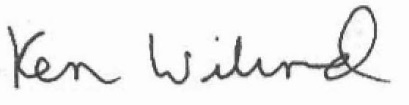 Date: __10/18/23______________
Dean/Assistant Dean Name: _   Michael Staten____________________________________________


Dean/Assistant Dean Signature: __________________________________________

Date: ___10/19/23_____________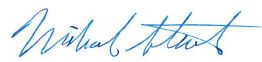 Name of Academic Program: BS Nutrition and Food Systems (NAFS)Academic Department: School of Nutritional Sciences and Wellness (NSW)Geographic Site: Main campus, in-personInstructional Modality: In-personLast Term of operation: Spring 2027Brief Description:Students in the NAFS degree program examine the factors that affect the food systems, including production challenges in an arid desert region, cultural influences that shape cuisine, and the relationships between food security, nutrition, and overall health. Students learn to apply scientific evidence, best practices, and professional judgment to seek solutions to better manage the food supply chain from production to processing, distribution, consumption, and waste control while preserving our environment and safeguarding human health.Reason for Disestablishing the Program:Enrollment in the program has been decreasing over time and the program is not sustainable. This degree program was originally designed to be offered in tandem with a BA in Food Studies through the College of Social and Behavioral Sciences. These two degrees are somewhat redundant, which is confusing to students leading to enrollment issues and dilution of resources.Disestablishment Plan: There are currently 18 students enrolled in the degree program. These students will have the choice to complete the BS in NAFS or change to the BA in Food Studies. Students who decide to complete the BS in NAFS will have access to the courses needed to graduate, as well as advising services and the regular academic supports available to students in NSW.How will program resources be reallocated? (i.e., faculty and administrative positions; infrastructure, etc.):    There is currently one FT Professor of Practice (POP) coordinating and teaching in the program. After the program is disestablished, the POP will continue to teach courses that support the BA in Food Studies, as well as food-systems related undergraduate and graduate courses in NSW. No other personnel or infrastructure reallocations will be needed.Is this program in an ABOR designated high demand field?            YES      NO               
Is the discontinued program in education, health, science, technology, engineering or math (STEM)? 